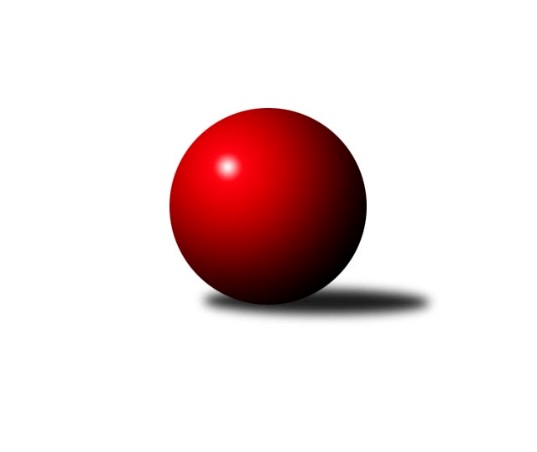 Č.12Ročník 2011/2012	14.1.2012Nejlepšího výkonu v tomto kole: 2550 dosáhlo družstvo: TJ Sokol MohelniceKrajský přebor OL 2011/2012Výsledky 12. kolaSouhrnný přehled výsledků:KK PEPINO Bruntál	- TJ Kovohutě Břidličná ˝B˝	12:4	2231:2104		13.1.SKK Jeseník ˝B˝	- TJ Tatran Litovel	12:4	2547:2420		13.1.SK Olomouc Sigma MŽ	- KKŽ Šternberk ˝A˝	14:2	2511:2391		14.1.TJ Sokol Mohelnice	- Spartak Přerov ˝C˝	10:6	2550:2506		14.1.KK Zábřeh  ˝C˝	- TJ Kovohutě Břidličná ˝A˝	8:8	2504:2466		14.1.KK Jiskra Rýmařov ˝B˝	- KK Lipník nad Bečvou ˝A˝	10:6	2484:2476		14.1.Tabulka družstev:	1.	TJ Kovohutě Břidličná ˝A˝	12	8	1	3	120 : 72 	 	 2506	17	2.	KK Lipník nad Bečvou ˝A˝	12	8	0	4	125 : 67 	 	 2512	16	3.	TJ Tatran Litovel	12	7	0	5	110 : 82 	 	 2463	14	4.	Spartak Přerov ˝C˝	12	7	0	5	105 : 87 	 	 2451	14	5.	KKŽ Šternberk ˝A˝	12	6	0	6	100 : 92 	 	 2436	12	6.	KK Jiskra Rýmařov ˝B˝	12	6	0	6	92 : 100 	 	 2410	12	7.	SK Olomouc Sigma MŽ	12	5	1	6	96 : 96 	 	 2462	11	8.	KK PEPINO Bruntál	12	5	1	6	95 : 97 	 	 2356	11	9.	TJ Sokol Mohelnice	12	5	1	6	83 : 109 	 	 2383	11	10.	TJ Kovohutě Břidličná ˝B˝	12	5	0	7	77 : 115 	 	 2369	10	11.	KK Zábřeh  ˝C˝	12	3	2	7	75 : 117 	 	 2352	8	12.	SKK Jeseník ˝B˝	12	4	0	8	74 : 118 	 	 2349	8Podrobné výsledky kola:	 KK PEPINO Bruntál	2231	12:4	2104	TJ Kovohutě Břidličná ˝B˝	Richard Janalík	 	 177 	 177 		354 	 0:2 	 357 	 	180 	 177		Zdeněk Fiury st. st.	Lukáš Janalík	 	 196 	 210 		406 	 2:0 	 330 	 	149 	 181		Petr Otáhal *1	František Ocelák	 	 206 	 192 		398 	 2:0 	 317 	 	160 	 157		Vladimír Štrbík	Tomáš Janalík	 	 192 	 184 		376 	 2:0 	 354 	 	174 	 180		Zdeněk Chmela st. st.	Martin Kaduk	 	 188 	 175 		363 	 2:0 	 359 	 	171 	 188		Zdeněk Chmela ml.	Josef Novotný	 	 180 	 154 		334 	 0:2 	 387 	 	199 	 188		Miloslav Krchovrozhodčí: střídání: *1 od 51. hodu Josef VeselýNejlepší výkon utkání: 406 - Lukáš Janalík	 SKK Jeseník ˝B˝	2547	12:4	2420	TJ Tatran Litovel	Karel Kučera	 	 204 	 222 		426 	 2:0 	 392 	 	197 	 195		Pavel Pěruška	Rostislav  Cundrla	 	 236 	 224 		460 	 2:0 	 405 	 	208 	 197		Jaroslav Ďulík	Jaromíra Smejkalová	 	 223 	 209 		432 	 2:0 	 373 	 	195 	 178		Stanislav Brosinger *1	Jana Fousková	 	 219 	 203 		422 	 2:0 	 411 	 	213 	 198		Jaromír Janošec	Eva Křapková	 	 201 	 204 		405 	 0:2 	 420 	 	208 	 212		Ludvík Vymazal	Alena Vrbová	 	 187 	 215 		402 	 0:2 	 419 	 	211 	 208		Jiří Kráčmarrozhodčí: střídání: *1 od 49. hodu Miroslav SigmundNejlepší výkon utkání: 460 - Rostislav  Cundrla	 SK Olomouc Sigma MŽ	2511	14:2	2391	KKŽ Šternberk ˝A˝	Břetislav Sobota	 	 219 	 237 		456 	 2:0 	 412 	 	213 	 199		Václav Gřešek	Jiří Malíšek	 	 198 	 212 		410 	 2:0 	 389 	 	180 	 209		Pavel  Ďuriš ml.	Pavel Jüngling	 	 202 	 206 		408 	 2:0 	 373 	 	185 	 188		Pavel Smejkal	František Baslar	 	 211 	 216 		427 	 2:0 	 426 	 	210 	 216		Emil Pick	Petr Malíšek	 	 203 	 182 		385 	 0:2 	 402 	 	221 	 181		Zdeněk Vojáček	Miroslav Hyc	 	 206 	 219 		425 	 2:0 	 389 	 	192 	 197		Václav Šubertrozhodčí: Nejlepší výkon utkání: 456 - Břetislav Sobota	 TJ Sokol Mohelnice	2550	10:6	2506	Spartak Přerov ˝C˝	Rostislav Krejčí	 	 224 	 206 		430 	 2:0 	 401 	 	179 	 222		Jaroslav Krejčí	Tomáš Potácel	 	 208 	 229 		437 	 2:0 	 414 	 	213 	 201		Jaroslav Pěcha	Dušan Sedláček	 	 201 	 182 		383 	 2:0 	 374 	 	196 	 178		Jiří Hradílek	Dagmar Jílková	 	 218 	 210 		428 	 0:2 	 430 	 	216 	 214		Jiří Kohoutek	Zdeněk Šebesta	 	 229 	 183 		412 	 0:2 	 421 	 	215 	 206		Václav Pumprla	Jaroslav Jílek	 	 225 	 235 		460 	 0:2 	 466 	 	230 	 236		Michal Symerskýrozhodčí: Nejlepší výkon utkání: 466 - Michal Symerský	 KK Zábřeh  ˝C˝	2504	8:8	2466	TJ Kovohutě Břidličná ˝A˝	Věra Urbášková	 	 192 	 202 		394 	 0:2 	 422 	 	219 	 203		Čestmír Řepka	Jiří Srovnal	 	 202 	 211 		413 	 0:2 	 442 	 	219 	 223		Leoš Řepka	Václav Švub	 	 230 	 220 		450 	 2:0 	 346 	 	176 	 170		Jiří Večeřa	Antonín Guman	 	 225 	 206 		431 	 2:0 	 401 	 	191 	 210		Jan Doseděl	Jan Körner	 	 206 	 203 		409 	 0:2 	 416 	 	207 	 209		Jiří Procházka	Jan Kolář	 	 204 	 203 		407 	 0:2 	 439 	 	243 	 196		Tomáš Fiuryrozhodčí: Nejlepší výkon utkání: 450 - Václav Švub	 KK Jiskra Rýmařov ˝B˝	2484	10:6	2476	KK Lipník nad Bečvou ˝A˝	Michal Ihnát	 	 211 	 207 		418 	 2:0 	 386 	 	195 	 191		Richard Štětka	Josef Matušek	 	 225 	 224 		449 	 2:0 	 373 	 	189 	 184		Zdeněk Krejčiřík	Marek Hampl	 	 181 	 189 		370 	 0:2 	 406 	 	213 	 193		Vilém Zeiner	Jaroslav Horáček	 	 218 	 213 		431 	 2:0 	 406 	 	191 	 215		Rostislav Pelz	Petr Chlachula	 	 186 	 190 		376 	 0:2 	 439 	 	221 	 218		Zdeněk Macháček ml	Josef Mikeska	 	 221 	 219 		440 	 0:2 	 466 	 	237 	 229		Zdeněk   Macháček st.rozhodčí: Nejlepší výkon utkání: 466 - Zdeněk   Macháček st.Pořadí jednotlivců:	jméno hráče	družstvo	celkem	plné	dorážka	chyby	poměr kuž.	Maximum	1.	Čestmír Řepka 	TJ Kovohutě Břidličná ˝A˝	435.94	295.3	140.7	2.9	6/6	(462)	2.	Zdeněk   Macháček st. 	KK Lipník nad Bečvou ˝A˝	435.57	296.2	139.3	4.6	7/7	(466)	3.	Jitka Szczyrbová 	KK Lipník nad Bečvou ˝A˝	431.39	291.2	140.2	2.8	6/7	(468)	4.	Jindřich Gavenda 	KKŽ Šternberk ˝A˝	428.00	294.0	134.0	5.0	5/7	(457)	5.	Michal Symerský 	Spartak Přerov ˝C˝	427.67	288.5	139.2	6.1	5/7	(466)	6.	František Baslar 	SK Olomouc Sigma MŽ	427.42	287.3	140.1	3.3	6/7	(468)	7.	Břetislav Sobota 	SK Olomouc Sigma MŽ	424.26	289.8	134.4	5.3	7/7	(456)	8.	Jan Doseděl 	TJ Kovohutě Břidličná ˝A˝	423.26	288.8	134.5	4.6	6/6	(442)	9.	Zdeněk Macháček ml 	KK Lipník nad Bečvou ˝A˝	422.24	287.5	134.7	7.2	7/7	(463)	10.	Václav Pumprla 	Spartak Přerov ˝C˝	420.88	292.9	128.0	3.9	5/7	(457)	11.	Miroslav Hyc 	SK Olomouc Sigma MŽ	420.43	287.3	133.1	4.3	7/7	(453)	12.	Leoš Řepka 	TJ Kovohutě Břidličná ˝A˝	419.93	284.5	135.4	3.5	6/6	(452)	13.	Jaroslav Vidim 	TJ Tatran Litovel	418.43	289.9	128.5	4.5	5/7	(430)	14.	Martin Mikeska 	KK Jiskra Rýmařov ˝B˝	417.89	286.1	131.8	4.0	7/7	(472)	15.	Jaromír Janošec 	TJ Tatran Litovel	417.50	289.9	127.6	4.2	6/7	(466)	16.	Richard Štětka 	KK Lipník nad Bečvou ˝A˝	415.48	289.8	125.6	6.2	7/7	(461)	17.	Pavel  Ďuriš ml. 	KKŽ Šternberk ˝A˝	415.33	291.1	124.3	7.4	6/7	(456)	18.	Rostislav Petřík 	Spartak Přerov ˝C˝	415.27	285.6	129.7	5.1	5/7	(465)	19.	Tomáš Janalík 	KK PEPINO Bruntál	414.83	292.0	122.8	5.6	5/6	(435)	20.	Jaroslav Horáček 	KK Jiskra Rýmařov ˝B˝	414.17	286.4	127.8	6.6	7/7	(455)	21.	Jiří Procházka 	TJ Kovohutě Břidličná ˝A˝	413.69	282.2	131.5	6.4	6/6	(430)	22.	Václav Gřešek 	KKŽ Šternberk ˝A˝	413.22	288.0	125.2	8.5	6/7	(461)	23.	Emil Pick 	KKŽ Šternberk ˝A˝	411.90	285.5	126.4	7.6	7/7	(442)	24.	Jaromíra Smejkalová 	SKK Jeseník ˝B˝	409.79	281.8	128.0	4.0	7/7	(441)	25.	Rostislav Pelz 	KK Lipník nad Bečvou ˝A˝	408.57	288.5	120.1	9.2	7/7	(432)	26.	Jaroslav Pěcha 	Spartak Přerov ˝C˝	407.93	280.8	127.1	6.4	7/7	(452)	27.	Petr Malíšek 	SK Olomouc Sigma MŽ	407.45	277.5	130.0	7.0	7/7	(478)	28.	Miroslav Sigmund 	TJ Tatran Litovel	407.33	288.5	118.8	5.2	5/7	(435)	29.	Jiří Večeřa 	TJ Kovohutě Břidličná ˝A˝	407.11	280.1	127.0	5.9	6/6	(447)	30.	Jan Körner 	KK Zábřeh  ˝C˝	407.02	278.7	128.3	6.1	7/7	(442)	31.	Josef Mikeska 	KK Jiskra Rýmařov ˝B˝	406.94	281.2	125.8	7.3	6/7	(440)	32.	Zdeněk Šebesta 	TJ Sokol Mohelnice	406.39	283.7	122.7	7.8	6/7	(449)	33.	Vilém Zeiner 	KK Lipník nad Bečvou ˝A˝	405.71	284.4	121.4	8.8	7/7	(422)	34.	Josef Veselý 	TJ Kovohutě Břidličná ˝B˝	404.50	283.5	121.0	6.2	5/7	(450)	35.	Miloslav Krchov 	TJ Kovohutě Břidličná ˝B˝	403.73	280.2	123.5	6.2	6/7	(437)	36.	Tomáš Potácel 	TJ Sokol Mohelnice	403.37	280.2	123.2	7.2	6/7	(437)	37.	Jiří Kohoutek 	Spartak Přerov ˝C˝	403.25	285.3	118.0	9.2	5/7	(464)	38.	Jiří Hradílek 	Spartak Přerov ˝C˝	402.90	285.3	117.6	8.2	6/7	(459)	39.	Dagmar Jílková 	TJ Sokol Mohelnice	402.33	286.1	116.3	9.6	7/7	(428)	40.	Tomáš Fiury 	TJ Kovohutě Břidličná ˝A˝	401.75	271.2	130.6	4.5	4/6	(439)	41.	Jiří Srovnal 	KK Zábřeh  ˝C˝	401.36	277.2	124.2	7.7	6/7	(439)	42.	Ludvík Vymazal 	TJ Tatran Litovel	400.63	284.7	115.9	8.1	7/7	(437)	43.	František Ocelák 	KK PEPINO Bruntál	400.22	278.8	121.4	6.2	6/6	(422)	44.	Zdeněk Chmela  ml.	TJ Kovohutě Břidličná ˝B˝	398.65	283.2	115.5	8.8	5/7	(436)	45.	Petr Chlachula 	KK Jiskra Rýmařov ˝B˝	398.57	276.5	122.0	8.9	6/7	(441)	46.	Zdeněk Vojáček 	KKŽ Šternberk ˝A˝	398.04	278.7	119.3	8.6	6/7	(422)	47.	Petr Otáhal 	TJ Kovohutě Břidličná ˝B˝	396.33	280.3	116.1	7.8	5/7	(419)	48.	Richard Janalík 	KK PEPINO Bruntál	395.50	272.8	122.7	6.9	4/6	(426)	49.	Lukáš Janalík 	KK PEPINO Bruntál	393.83	281.6	112.2	8.4	4/6	(426)	50.	Jiří Malíšek 	SK Olomouc Sigma MŽ	393.17	271.1	122.1	5.6	7/7	(454)	51.	Zdeněk Chmela st.  st.	TJ Kovohutě Břidličná ˝B˝	392.74	278.6	114.1	7.7	7/7	(424)	52.	Jaroslav Jílek 	TJ Sokol Mohelnice	392.38	278.8	113.6	9.1	7/7	(463)	53.	Josef Matušek 	KK Jiskra Rýmařov ˝B˝	390.55	271.9	118.7	9.6	5/7	(454)	54.	Pavel Smejkal 	KKŽ Šternberk ˝A˝	390.24	277.5	112.7	10.3	7/7	(423)	55.	Josef Novotný 	KK PEPINO Bruntál	388.40	268.0	120.4	6.5	5/6	(413)	56.	Jana Fousková 	SKK Jeseník ˝B˝	386.19	276.4	109.8	9.6	7/7	(439)	57.	Vladimír Štrbík 	TJ Kovohutě Břidličná ˝B˝	384.60	279.8	104.8	10.0	5/7	(422)	58.	Jiří Karafiát 	KK Zábřeh  ˝C˝	384.57	271.4	113.1	9.6	7/7	(424)	59.	Zdeněk Fiury st.  st.	TJ Kovohutě Břidličná ˝B˝	383.44	272.7	110.8	8.0	5/7	(436)	60.	Alena Vrbová 	SKK Jeseník ˝B˝	383.40	272.1	111.3	9.6	7/7	(416)	61.	Jan Kolář 	KK Zábřeh  ˝C˝	383.10	271.4	111.7	8.3	5/7	(435)	62.	Zdeněk Hudec 	KK PEPINO Bruntál	382.83	269.9	113.0	8.3	6/6	(408)	63.	Martin Kaduk 	KK PEPINO Bruntál	380.22	265.5	114.7	7.7	5/6	(404)	64.	Václav Šubert 	KKŽ Šternberk ˝A˝	380.07	266.7	113.4	10.1	5/7	(429)	65.	Antonín Guman 	KK Zábřeh  ˝C˝	378.15	275.5	102.7	12.5	5/7	(431)	66.	Eva Křapková 	SKK Jeseník ˝B˝	375.90	268.1	107.8	11.2	7/7	(405)		Zdenek Janoud 	SKK Jeseník ˝B˝	450.50	298.0	152.5	3.0	2/7	(459)		Václav Švub 	KK Zábřeh  ˝C˝	450.00	301.0	149.0	2.0	1/7	(450)		Rostislav  Cundrla 	SKK Jeseník ˝B˝	444.25	303.0	141.3	3.5	4/7	(491)		Pavel Hošek 	KK Zábřeh  ˝C˝	444.00	283.0	161.0	4.0	1/7	(444)		Jaroslav Krejčí 	Spartak Přerov ˝C˝	439.75	294.3	145.5	4.8	4/7	(484)		Stanislav Brosinger 	TJ Tatran Litovel	432.58	285.5	147.0	4.4	4/7	(472)		Karel Kučera 	SKK Jeseník ˝B˝	430.50	287.3	143.2	2.5	2/7	(444)		Zdeněk Fiury ml.  ml.	TJ Kovohutě Břidličná ˝B˝	429.39	301.6	127.8	4.4	3/7	(443)		Jakub Mokoš 	TJ Tatran Litovel	429.00	296.0	133.0	4.0	1/7	(446)		František Langer 	KK Zábřeh  ˝C˝	426.00	286.0	140.0	6.0	1/7	(426)		Iveta Krejčová 	TJ Sokol Mohelnice	425.00	294.5	130.5	7.5	2/7	(431)		František Habrman 	TJ Kovohutě Břidličná ˝A˝	424.00	299.0	125.0	8.0	1/6	(424)		Jakub Smejkal 	SKK Jeseník ˝B˝	420.00	307.0	113.0	6.0	1/7	(420)		Jiří Kráčmar 	TJ Tatran Litovel	419.00	281.0	138.0	1.0	1/7	(419)		David Hampl 	KK Jiskra Rýmařov ˝B˝	417.25	287.0	130.3	6.5	4/7	(435)		Ludovít Kumi 	TJ Sokol Mohelnice	417.13	295.1	122.0	5.2	3/7	(457)		Josef Šilbert 	SK Olomouc Sigma MŽ	417.00	292.0	125.0	5.0	1/7	(417)		Jaroslav Ďulík 	TJ Tatran Litovel	414.83	297.2	117.7	7.7	3/7	(438)		Pavel Pěruška 	TJ Tatran Litovel	414.08	284.6	129.5	5.3	4/7	(451)		Petr Pick 	KKŽ Šternberk ˝A˝	414.00	281.0	133.0	5.0	2/7	(428)		Jiří Vrba 	SKK Jeseník ˝B˝	413.50	290.0	123.5	3.5	2/7	(421)		Jiří Fiala 	TJ Tatran Litovel	413.00	285.0	128.0	6.0	1/7	(413)		David Janušík 	Spartak Přerov ˝C˝	413.00	290.0	123.0	5.5	4/7	(433)		Tomáš Truxa 	TJ Tatran Litovel	412.90	287.0	125.9	6.2	4/7	(445)		Jiří Baslar 	SK Olomouc Sigma MŽ	412.67	283.7	129.0	7.3	3/7	(432)		Miroslav Šindler 	Spartak Přerov ˝C˝	412.00	289.0	123.0	8.0	1/7	(425)		Rostislav Krejčí 	TJ Sokol Mohelnice	411.00	290.4	120.6	6.8	3/7	(461)		Ivo Mrhal  st.	TJ Kovohutě Břidličná ˝A˝	409.25	285.0	124.3	5.0	2/6	(419)		Anna Dosedělová 	TJ Kovohutě Břidličná ˝A˝	406.00	282.5	123.5	7.0	2/6	(407)		Marek Hampl 	KK Jiskra Rýmařov ˝B˝	403.50	279.7	123.8	7.0	3/7	(430)		Zdeněk Krejčiřík 	KK Lipník nad Bečvou ˝A˝	403.00	284.5	118.5	8.5	2/7	(433)		Anna Drlíková 	TJ Sokol Mohelnice	400.00	287.0	113.0	8.0	1/7	(400)		Hana Ollingerová 	KK Zábřeh  ˝C˝	397.22	288.7	108.6	9.1	3/7	(414)		Miloslav  Compel 	KK Zábřeh  ˝C˝	396.50	275.0	121.5	6.5	2/7	(405)		Jan Lenhart 	Spartak Přerov ˝C˝	395.00	290.0	105.0	15.0	1/7	(395)		Michal Ihnát 	KK Jiskra Rýmařov ˝B˝	393.50	278.3	115.3	5.6	4/7	(424)		Věra Urbášková 	KK Zábřeh  ˝C˝	393.33	277.0	116.4	9.5	4/7	(424)		Martin Zavacký 	SKK Jeseník ˝B˝	387.00	276.0	111.0	9.0	1/7	(387)		Pavel Jüngling 	SK Olomouc Sigma MŽ	386.50	279.2	107.3	13.2	3/7	(408)		Oldřich Fojtík 	SK Olomouc Sigma MŽ	385.00	273.0	112.0	12.0	1/7	(385)		Ota Pidima 	TJ Kovohutě Břidličná ˝A˝	385.00	278.0	107.0	7.0	1/6	(385)		Dušan Sedláček 	TJ Sokol Mohelnice	383.00	268.0	115.0	10.0	1/7	(383)		Karel Zvěřina 	SK Olomouc Sigma MŽ	381.00	266.5	114.5	8.5	1/7	(391)		Přemysl Janalík 	KK PEPINO Bruntál	380.00	279.0	101.0	14.7	3/6	(413)		Renata Semlerová 	TJ Sokol Mohelnice	377.00	263.0	114.0	5.0	1/7	(377)		Milan Král 	SK Olomouc Sigma MŽ	376.00	264.5	111.5	7.5	2/7	(409)		Zdeněk Sobota 	TJ Sokol Mohelnice	374.75	268.3	106.5	9.1	4/7	(446)		Jiří Polášek 	KK Jiskra Rýmařov ˝B˝	367.00	262.7	104.3	7.5	2/7	(410)		Petr Polášek 	TJ Sokol Mohelnice	366.25	261.5	104.8	13.0	4/7	(391)		Michal Juráš 	SKK Jeseník ˝B˝	365.67	262.7	103.0	13.0	3/7	(433)		Luboš Brouček 	SKK Jeseník ˝B˝	348.00	258.0	90.0	15.0	1/7	(348)		Radomila Janoudová 	SKK Jeseník ˝B˝	339.67	246.7	93.0	14.3	3/7	(378)		František Suchomel 	KK Zábřeh  ˝C˝	332.00	245.0	87.0	11.0	1/7	(332)		Pavel Dvořák 	KK PEPINO Bruntál	332.00	252.0	80.0	15.0	1/6	(332)		Milan Milián 	KK PEPINO Bruntál	328.00	244.0	84.0	18.0	1/6	(328)Sportovně technické informace:Starty náhradníků:registrační číslo	jméno a příjmení 	datum startu 	družstvo	číslo startu
Hráči dopsaní na soupisku:registrační číslo	jméno a příjmení 	datum startu 	družstvo	Program dalšího kola:13. kolo21.1.2012	so	9:00	Spartak Přerov ˝C˝ - KK Jiskra Rýmařov ˝B˝	21.1.2012	so	9:00	KK Lipník nad Bečvou ˝A˝ - SKK Jeseník ˝B˝	21.1.2012	so	9:00	TJ Tatran Litovel - SK Olomouc Sigma MŽ	21.1.2012	so	9:00	TJ Kovohutě Břidličná ˝A˝ - TJ Kovohutě Břidličná ˝B˝	21.1.2012	so	11:00	TJ Sokol Mohelnice - KK PEPINO Bruntál	21.1.2012	so	13:00	KKŽ Šternberk ˝A˝ - KK Zábřeh  ˝C˝	Nejlepší šestka kola - absolutněNejlepší šestka kola - absolutněNejlepší šestka kola - absolutněNejlepší šestka kola - absolutněNejlepší šestka kola - dle průměru kuželenNejlepší šestka kola - dle průměru kuželenNejlepší šestka kola - dle průměru kuželenNejlepší šestka kola - dle průměru kuželenNejlepší šestka kola - dle průměru kuželenPočetJménoNázev týmuVýkonPočetJménoNázev týmuPrůměr (%)Výkon1xMichal SymerskýSp.Přerov C4665xZdeněk   Macháček st.KK Lipník A113.294663xZdeněk   Macháček st.KK Lipník A4663xBřetislav SobotaSigma MŽ111.484565xRostislav  CundrlaJeseník B4601xVáclav ŠvubZábřeh C110.424502xJaroslav JílekMohelnice4604xRostislav  CundrlaJeseník B110.334604xBřetislav SobotaSigma MŽ4562xJosef MatušekRýmařov B109.164491xVáclav ŠvubZábřeh C4504xLukáš JanalíkPEPINO108.98406